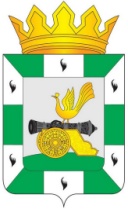 МУНИЦИПАЛЬНОЕ ОБРАЗОВАНИЕ«СМОЛЕНСКИЙ РАЙОН» СМОЛЕНСКОЙ ОБЛАСТИСМОЛЕНСКАЯ РАЙОННАЯ ДУМАРЕШЕНИЕот 24 декабря 2019 года           № 91О рассмотрении результатов публичных слушаний, проведенных 16 декабря 2019 года в муниципальном образовании «Смоленский район» Смоленской области по решению Смоленской районной Думы «О проекте бюджета муниципального образования «Смоленский район» Смоленской области на 2020 год и плановый период 2021 и 2022 годов»Рассмотрев результаты публичных слушаний, проведенные 16 декабря 2019 года в муниципальном образовании «Смоленский район» Смоленской области по решению Смоленской районной Думы «О проекте бюджета муниципального образования «Смоленский район» Смоленской области на 2020 год и плановый период 2021 и 2022 годов», опубликованному в газете «Сельская правда» от 4 декабря 2019 года № 94-95 (7860-7861), руководствуясь Федеральным законом от 6 октября 2003 года № 131-ФЗ «Об общих принципах организации местного самоуправления в Российской Федерации», Уставом муниципального образования «Смоленский район» Смоленской области, Порядком организации и проведения публичных слушаний в муниципальном образовании «Смоленский район» Смоленской области, утвержденным решением Смоленской районной Думы от 22 августа 2012 года № 103, Смоленская районная ДумаРЕШИЛА:Принять к сведению результаты публичных слушаний, проведенные 
16 декабря 2019 года в муниципальном образовании «Смоленский район» Смоленской области по решению Смоленской районной Думы «О проекте бюджета муниципального образования «Смоленский район» Смоленской области на 2020 год и плановый период 2021 и 2022 годов».Председатель Смоленской районной Думы                                 С.Е. Эсальнек